Jméno:__________________ Datum:_________1. Nadechni se a pomalu  vydechni.  S chutí do toho :-)Doplň čísla, která chybí:  34, 35, 36, ___, ___,  39, ____,  41, _____, ________52, 51, 50, ____, 48, _____, ______,  45, 44, 43, _____, 41, ______, 39,________2. Udělej si 5 dřepů a pokračuj :-)Vypočítej, zaměň sčítance a pokud víš jak , vytvoř i příklad na odčítání15   +    5 =   ____          24  +  5 = ____   62   +   8 = ________ + ___  =  _____	   ___+ __  =  ___    ___  +  __  = ______ -  ___  =  ____   ___ -  ___  =  ____  ___  -  ___ = ____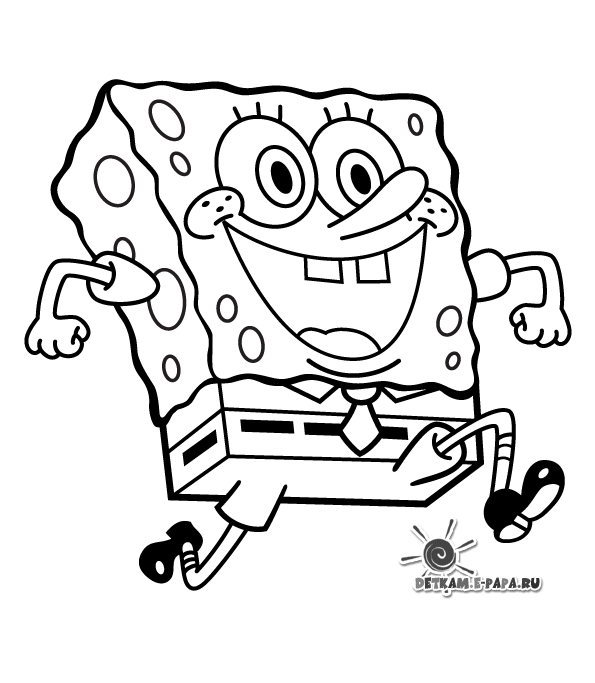 3. Spongebob  vyrobil  47  krabích hambáčů a   6 mu jich Plankton snědl. Kolik hambáčů mu zbylo ?Znázorni:________________________________________Vypočítej:_______________________________________Odpověz:__________________________________________ 4. :-) Počítej do tabulky.Seřaď vypočítaná čísla od nejmenšího po největší:................................................................................................................................................................................................5. Spongebob  vydělal 50  korun. Chce koupit nové talíře za  90 korun.Kolik korun ještě  musí vydělat?Znázorni:_______________________________________Vypočítej:_______________________________________Odpověz:________________________________________6. Pokračuj :-)22 + 30 =	   34 + 10 = 		65 – 40 =		76 – 6 =25  + 40 =	    70 + 6 =	       44 – 10 =		52 – 30 =7.  :-)27 + 10 + 10 + 20 = 				76 – 30 – 10 – 10- 10 =8. POSLEDNÍ úkol :-)21		44 		73		 81		32	  9	    -  10        - 30       -  40          20Výsledky doplň do tabulky a vybarvi.Jaké ti vyjde písmeno ? ...........MÁŠ HOTOVO, VŠE ZKOTROLUJ A ODEVZDEJ :-)3050407010090+ 8- 7303142445153